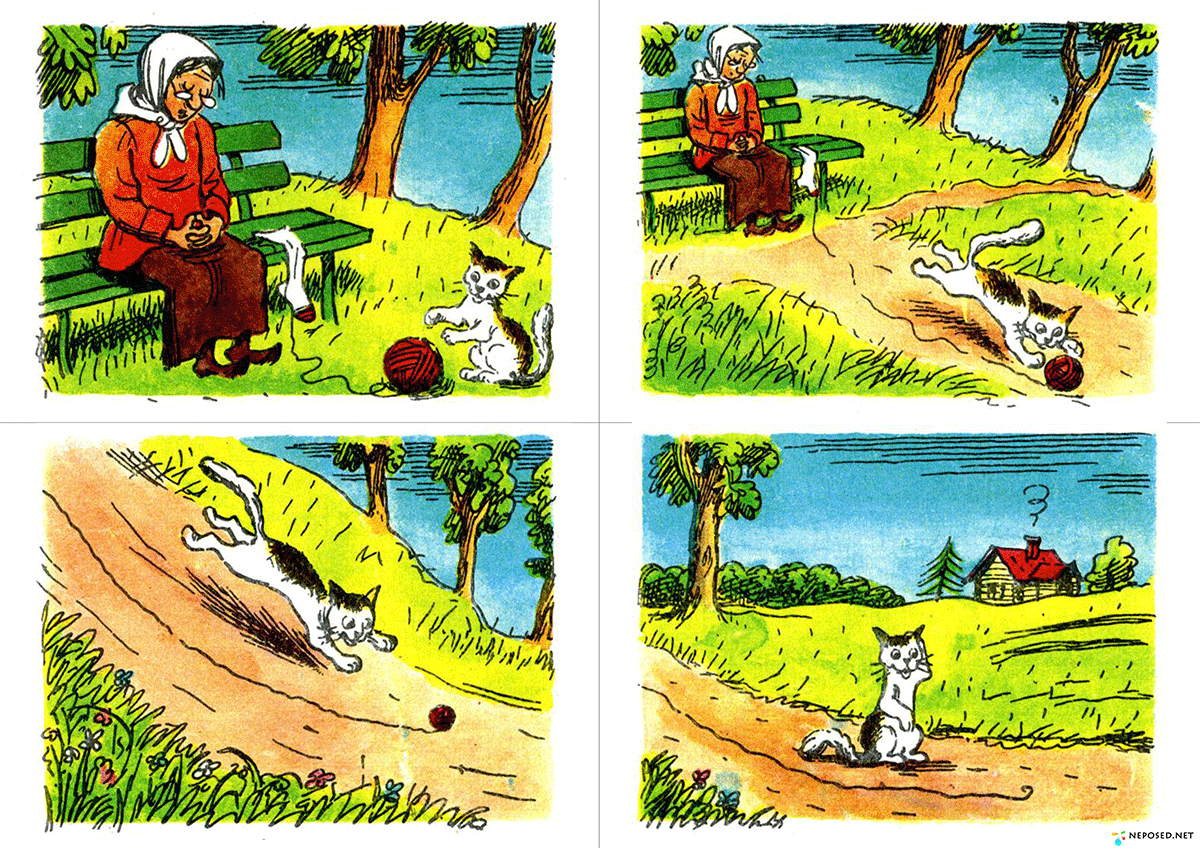 Вопросы и задания:Что делала старушка?Что сделал кот?Расскажи историю, опираясь на иллюстрации.Домашнее задание: записать предложения в тетрадь.Дата проведения урока 21.04.2020г.Класс9(2)Тема урокаСоставление рассказа по заданной иллюстрации.https://youtu.be/hKf6qXzsKJA